HAYUNTAMIENTO CoNSTlTUClONAL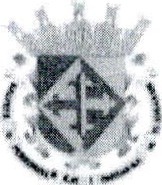 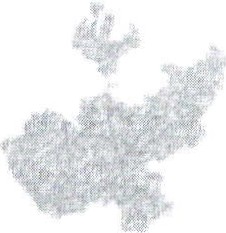 \'<	ll'Al\.	D I	LC \	lACiOSMINUTA DE TRABAJO  DE COMISIÓN EDILICIA   DEL INSTITUTO  MUNICIPAL DE ATENCIÓN A LA JUVENTUD  DEL H. AYUNTAMIENTO  CONSTITUCIONALDE SAN JUAN DE LOS LAGOS, JALISCO ..En la ciudad de San Juan de los Lagos,Jalisco. Sie ndo las 10:00 horas de l día 30 de MARZO del 2016 dos mil dieciséis , reunidos en la oficina del instituto municipal de atención a la Juventud , de este Ayuntamiento de San Juan de los Lagos, Jalisco, ubicada, en la ca lle Luis Donaldo Colosio 193, colon, colonia Benito Juárez, en mi carácter de presidente de la Comisión Edilicia del INSTITUTO MUNICIPAL DE ATENCION A LA JUVENTUD , en los términos de los artículo 49 fracción 11 y IV de la Ley de Gobierno y Administración Pública Municipa l del Estado de Jalisco donde se les pide, asist ir puntualmente y permanecer en las sesiones del Ayuntamiento y a las reuniones de las Comisiones Edilicias de las que forme parte, e informar al Ayuntamiento y a la Sociedad de sus actividades, a través de la forma y mecanismos que establezcan los o rdenamientos municipa les y, con el objeto de revisar la correspondencia de la presente comisión desarrollándos e bajo lo siguiente:ORDEN DEL DÍA.l.	Lista de asistenc ias y declaratoria del Quórum Legal.11.	Aprobación  del Orden del Día.111.	Revisión de Correspondencia .IV.	Asuntos Genera les.DESAHOGO.l.         LISTA DE ASISTENCIAS Y DECLARATOR IA DEL QUÓRUM LEGAL.En uso de la voz   a  la   REGIDORA,  en su carácter  de presidente  de la ComisiónEdilicia  de l   INSTITUTO  MUNICIPAL  DE  ATE NCION  A  LA  JUVENTUD,    LA  LIC.    JÉSSICAELIZABET H PADILLA DE LUNA procedió a pasar lista de asistencia a los miembros de estas Comisión, haciéndose constar la asistencia de los siguientes integrantes de la Comisión Edilicia  en menciónPRESIDE NTE: LIC. JÉSSICA ELIZABETH PADILLA DE LUNA DIRECTOR INVITADO : LIC. JORGE ALBERTO DE RUEDA PADILLATodos  presentes en la Comisión  Edilicia  del INSTITUTO  MUNICIPAL DE ATENCIÓN  A  LAJUVENTUD  LDe conformidad en lo estab lecido en el Reglamento Interior del Municipio de SanJuan de los Lagos, Jalisco,se declara que existe quórum legal para sesionar.11.            APROBACIÓN  DEL ORDEN DEL DÍA.En el Desahogo del Segundo Punto del Orden del día. En uso de la voz de la Regidora LIC. JÉSSICA ELIZABETH PADILLA DE LUNA en su ca rácter de Presidente de la Comisión Edilicia del INSTITUTO MUNICIPAL DE ATENCIÓN A LA JUVENTUD, pone a su consideración para aprobación del El Orden del día propuesto, por lo que en votación económica se les pregunta a los integrantes de la Comisión Edilicia de INSTITUTO MUNICIPAL DE ATENCIÓN A LA JUVENTUD si están de acuerdo con la aprobación sírvanse levantando la mano.DIRECTOR: LIC. JORGE A LBERTO DE RUEDA PADILLA . (DE ACUERDO)PRESIDENTE: LIC. JÉSSICA  ELIZABETH  PADILLA  DE LUNA (DE ACUERDO)SE APRUEBA Por unanimidad los presentes.111.	REVISION    DE   CORRESPONDENCIA  .En el Desahogo del Terce r Punto del Orden del día. En uso de la voz la Regidora LIC. JÉSSICA ELIZABETH PADILLA DE LUNA, pregunta por los integrantes de la Comisión Edilicia de l INSTITUTO MUNICIPAL DE ATENCIÓN A LA JUVENTUD informa que no ha recibido correspondencia por informar por lo que da por  desahogado  este  punto del orden del día.IV.	ASUNTOS GENERALES .En uso de la voz la Regidora LIC. JÉSSICA ELIZABETH PADILLA DE LUNA, en su carácter de Presidente de la Comisión Edilicia De l INSTITUTO MUNICIPAL DE ATENCIÓN A LA JUVENTU DL pregunta a los ediles o directores prese ntes si existe algún tema que tratar de ntro de asuntos genera les.SE PLASMA El TEXTO DEL ASUNTO A TRATAR Y LOS RESOLUTIVOS .PRIMERO.- El Lic. Jorge Alberto de Rueda Padilla, informa que el instituto municipal de atención a  la juventud cuenta con un CENTRO PODER JOVEN ,el cua l consiste en prestar e l servicio y espacio  a los jóvenes de la municipalidad, para que tengan acceso gratuito a internet y comp utadoras a su disponibilidad, el cual por la ubicación en que se encuentra situa do en las inmediaciones en la calle Luis Donaldo Colosio 193, colonia Benito Juárez, no cumple con el propósito,ya que se encuentra muy alejado para la concurrencia de los jóvenes y escuelas, por el cual se propone, cambiarlo a la biblioteca pública, ya que esta se encuentra ubicada en la principal plaza de armas de esta municipalidad y es en el centro la mayor concentración de habitantes y escuelas, y esta  pueda ser  mayormente  utilizadas por los jóvenes.  Por  lo cual   se  le informa a laHAYUNTAMIENTO  CoNSTITUCIONAL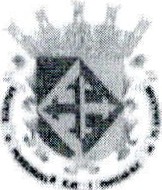 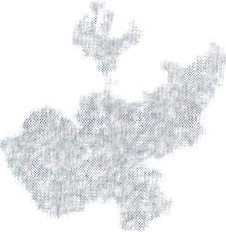 'IA:-J	JllAI\	1)1	1()\	.A(i()"presidenta de la comisión a regidora LIC. JÉSSICA ELIZABETH PADILLA DE LUNA para que apruebe su  reubicación  del centro  poder joven.La  PRESIDENTE DE LA COMISION EDILICIA DEL INSTITUTO MUNICIPAL DE ATENCIÓN A LA JUVENTUD.  REGIDORA   LIC. JÉSS ICA ELIZABETH PADI LLA DE LUNA MENCIONA   que estáde acuerdo para la reubicación del CENTRO PODER JOVE N.SEGUNDO .-  se acue rda por ambas partes DIRECTOR Y PRESIDENTA DE LA COMISION EDILICIA DEL INSTITUTO MUNICIPAL DE ATENCIÓN A LA JUVENTUD , que se darán temase n las escuelas  POR  PARTE DEL INSTITUTO DE LA JUVENTUD  A   secundar ias y a jóvenesque requieran los servicios de dicha institución, los cuales serían, temas de Valores, prevención a enfermedades de trasmisión sexua l y embarazo en adolescentes, prevención de adicciones y jóvenes líderes dentro de la sociedad.No existiendo ningún tema más a tratar se da por clausura la reunión de trabajosiendo las 12.45 horas del día 30 de MARZO 2016Se agradece la participación de los presentes .AT ENTAMENTE .COMISION EDILICIA DEL INSTITUTO MUNICIPAL DE ATENCIÓN A LA JUVENTUDSAN JUAN DE LOS LAGOS, JALISCO, 30 DE ENERO DEL AÑO 2016.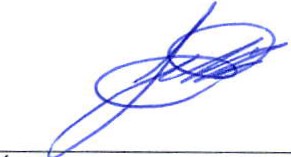 LIC. JESSICA ELIZABETH PADILLA DE LUNAREGIDORA .PRESIDENTE  DE  LA COMISION EDILICIA  DEL INSTITUTO  MUNICIPAL DE ATENCIÓN  A  LA JUVENTUD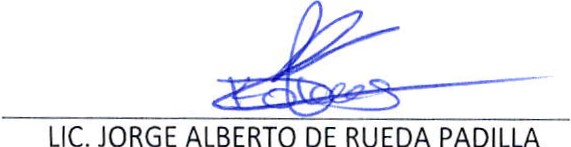 H.AYUNTAMJENTO CoNSTITUCIONAL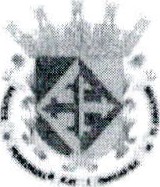 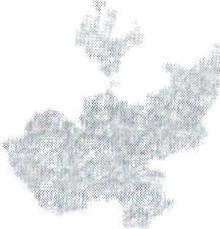 '1 A  '.1	J   lJ A  N	D 1	1  O \	t   \ G () ')DIRECTOR INVITADO.AUXILIAR DE LA COMISION EDILICIA DEL INSTITUTO MUNICIPAL DE ATENCIÓN A LA JUVENTUD .